Killingly Community Garden CommitteeREGULAR MEETINGWEDNESDAY   April 6, 20167:00 p.m.   Killingly Town Hall      172 Main Street, Killingly CT 06239Room 102AGENDAI.	Call to Order and Roll Call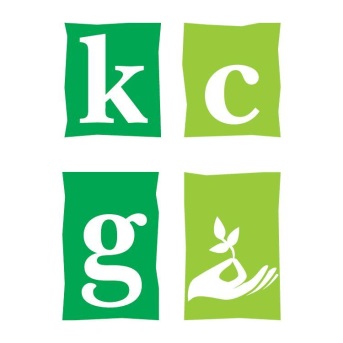 	A. 	Welcome and IntroductionsII.	Approval of Minutes	A.	November 4, 2015 Regular Meeting	B.	February 10, 2016 Special Meeting	C.	March 2, 2016 Regular Meeting	D.	March 6, 2016 Special Meeting	E.	March 10, 2016 Special MeetingIII.	Ongoing Business	A.	Michaela’s Garden	B.	Student Workers Projects	C.	Bylaws and Vision	D.	Fundraising	E.	Community Garden Funds	F.	Five Year Plan	G.	OtherIV.	New Business		A.	OtherV.	Next Meeting – Wednesday, May 4, 2016 V.	Adjournment